                                                                                                      ПРОЄКТ                    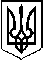 У К Р А Ї Н АП Е Р Е Г І Н С Ь К А   С Е Л И Щ Н А    Р А Д АВосьме демократичне скликанняДванадцята сесіяР І Ш Е Н Н Явід  ____.2021. № ____/2021смт. Перегінське  Про  внесення змін до рішення сесії Перегінської селищної ради «Про надання дозволу на розроблення проекту землеустрою щодо відведення земельної ділянки для учасників бойових дій АТО/ООС» 	Розглянувши клопотання гр. Гадзецького Б.В. про внесення змін до рішення сесії Перегінської селищної ради від 16.07.2021року №266-11/2021 п.2  в частині прізвища, відповідно до ст.26 Закону  України «Про місцеве самоврядування в Україні», комісія містобудування, враховуючи пропозиції комісії містобудування, будівництва, земельних відносин, екології та охорони навколишнього середовища, селищна рада          ВИРІШИЛА:1.Внести зміни до рішення  сесії Перегінської селищної ради від 16.07.2021року №266-11/2021  «Про надання дозволу на розроблення проекту землеустрою щодо відведення земельної ділянки для учасників бойових дій АТО/ООС»  та викласти п. 2 в такій редакції: «Дати дозвіл гр. Гадзецькому на розроблення проекту землеустрою щодо відведення земельної ділянки орієнтованою площею 0,1200га для індивідуального садівництва в урочищі «Весмерик»  смт. Перегінське».2. Контроль за виконанням даного рішення покласти на відділ земельних ресурсів та екології.Селищний голова 						                                Ірина ЛЮКЛЯН